Pays :Guatemala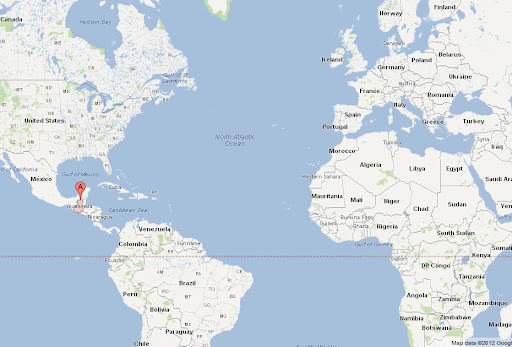 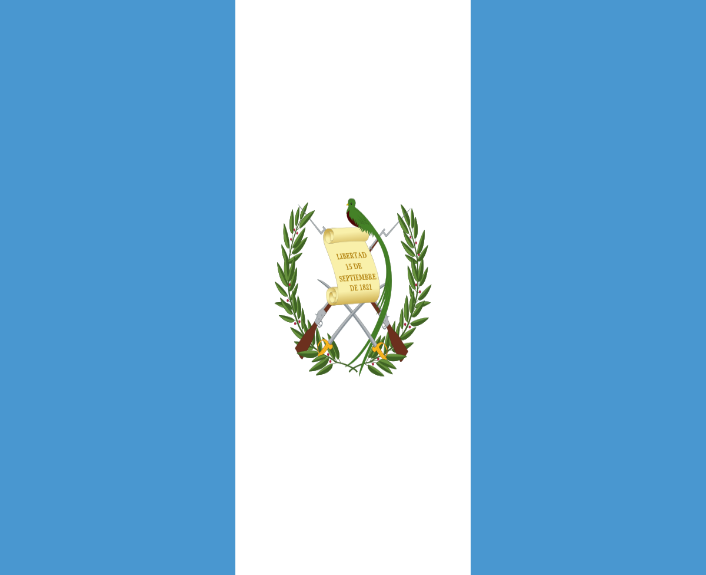 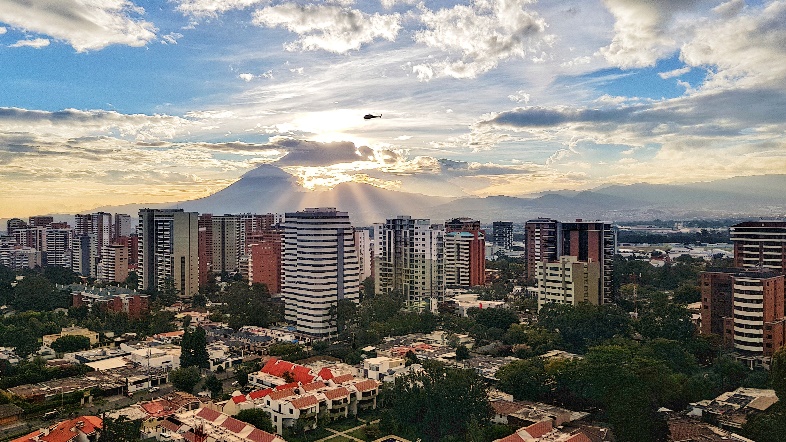 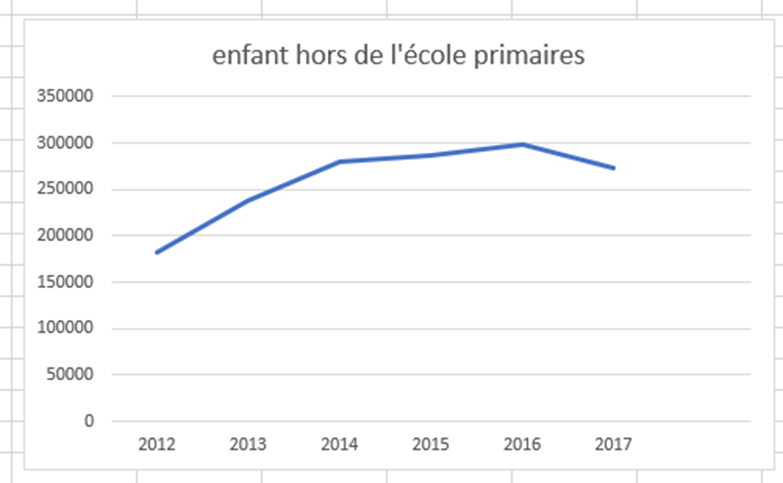 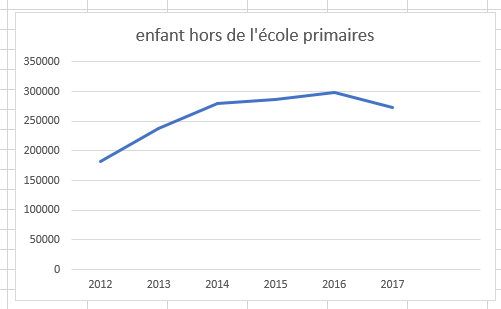 enfant hors de l'école primaireannéesnombre201218244920132371112014280541201528610720162984332017273702